                                                                                                          ПРОЕКТ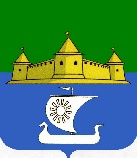 МУНИЦИПАЛЬНОЕ ОБРАЗОВАНИЕ«МОРОЗОВСКОЕ ГОРОДСКОЕ ПОСЕЛЕНИЕ  ВСЕВОЛОЖСКОГО МУНИЦИПАЛЬНОГО РАЙОНА ЛЕНИНГРАДСКОЙ ОБЛАСТИ»СОВЕТ ДЕПУТАТОВР Е Ш Е Н И Еот  года №  На основании ст. 154, п. 4 ст. 158 Жилищного кодекса Российской Федерации, Федеральным законом от 06 октября 2003 года № 131-ФЗ «Об общих принципах организации местного самоуправления» в Российской Федерации», Методических рекомендаций по установлению размера платы за содержание жилого помещения для собственников жилых помещений, которые не приняли решение о выборе способа управления многоквартирным домом, решение об установлении размера платы за содержание жилого помещения, а также по установлению порядка определения предельных индексов изменения размера такой платы, утвержденных Приказом Минстроя России от 06.04.2018 № 213/пр, в связи с непредставлением управляющей организацией многоквартирных жилых домов, расположенных на территории муниципального образования, сведений и документов, обосновывающих размер платы за услуги по содержанию и текущему ремонту общего имущества многоквартирных домов, оказываемые управляющей компанией, совет депутатов принялРЕШЕНИЕ:1. Решение совета депутатов муниципального образования «Морозовское городское поселение Всеволожского муниципального района Ленинградской области» от 27.04.2020 г. № 35 «Об утверждении размера платы за услуги по содержанию и текущему ремонту общего имущества многоквартирных домом на период с 01.07.2020 г. по 30.06.2021 г.» признать утратившим силу с 01 февраля 2022 года. 2. Опубликовать настоящее решение в газете «Всеволожские вести».3. Разместить настоящее решение на официальном сайте муниципального образования www.adminmgp.ru.4. Настоящее решение вступает в силу с момента его официального опубликования.5. Контроль за исполнением настоящего решения возложить на постоянную комиссию совета депутатов по промышленности, архитектуре, строительству, жилищно-коммунальному хозяйству, транспорту, связи, экологии и использованию земель.Глава муниципального образования                                                                                      С.А. ПирютковОб отмене решения совета депутатов муниципального образования «Морозовское городское поселение Всеволожского муниципального района Ленинградской области» от 27.04.2020 г. № 35